ISTITUTO COMPRENSIVO STATALE “ANTONIO UGO”Scuola dell’Infanzia – Primaria – Secondaria di 1° gradoANNO SCOLASTICO 2017/2018PROGETTO AREA A RISCHIO“Musica alla primaria” 1DOCENTE: prof. Ssa Grammatico AntoniettaClassi coinvolte: IIA, III A, III B scuola primariaDurata del corso: 18 hFINALITA’ Il percorso è volto alla creazione di un coro con un gruppo eterogeneo di alunni. Pertanto, le finalita sono:Vivere esperienze musicali significativeCoinvolgere gli studenti in occasione di performance, all’interno della scuola e sul territorio, che costituiranno opportunità di verifica della propria identità individuale e collettiva Acquisire la consapevolezza delle differenze come risorsa Acquisire autocontrollo e capacità espressivaAcquisire senso di responsabilità all’interno di un gruppoContribuire alla maturazione espressiva e comunicativaFavorire la motivazione alla presenza a scuola e contrastare la dispersione scolasticaOBIETTIVI EDUCATIVI, COGNITIVI, COMPORTAMENTALI E AFFETTIVI- Sviluppare le proprie potenzialità creative ed espressive per una maggiore consapevolezza di sè;- Migliorare se stessi, la propria personalità, il gusto estetico- Potenziare la propria sensibilità-	Acquisire praticaa in uno dei mezzi essenziali della comunicazione, quello sonoro- Esibirsi davanti ad un pubblico, in gruppo e/o individualmente- Saper ascoltarsi ed ascoltare- Rispettare le regole di convivenza civile - Utilizzare la musica come strumento di collaborazione e cooperazione con gli altri- Considerare la scuola come luogo di accoglienza, di ritrovo, di socializzazioneOBIETTIVI MISURABILI ATTESIAcquisire prime forme di controllo dell’espressione vocaleSviluppare il controllo ritmico e temporaleCapacità di riprodurre semplici motividiscriminare suoni e intonazioniSaper riconoscere sentimenti e stati d’animoInteragire in scambi dialogici utilizzando lessico, strutture e funzioni appropriati al contestoMantenere l’ autocontrollo durante la performanceConoscere  e rispettare le fasi di uno spettacolo (ingresso, uscita...)PRODOTTO FINALERealizzazione di uno spettacolo musicale 	 Il DocenteProf.ssa Grammatico Antonietta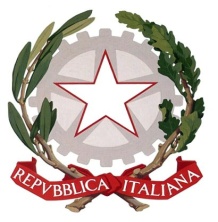 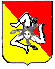 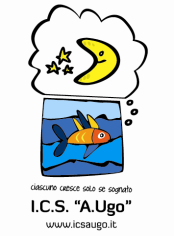 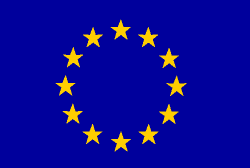 Attività previsteContenutiCompetenze specificheMetodologieLuoghiVocalizzi e prove di intonazione3 orePresentazione dei brani da eseguire; assegnazione ruoli, tempi e modalità di svolgimento delle performanceCantare in coro;Discussione
Didattica laboratoriale
Lezione frontale
Simulazione/Role playingAulaProve d’insieme15Prove di esecuzione dei brani corali Migliorare la qualità delle propria performance all’interno del gruppoPotenziare l’ascolto di sé e degli altriDiscussione
Didattica laboratoriale
Lezione frontale
Simulazione/Role playingAulaTotali Ore Attività18